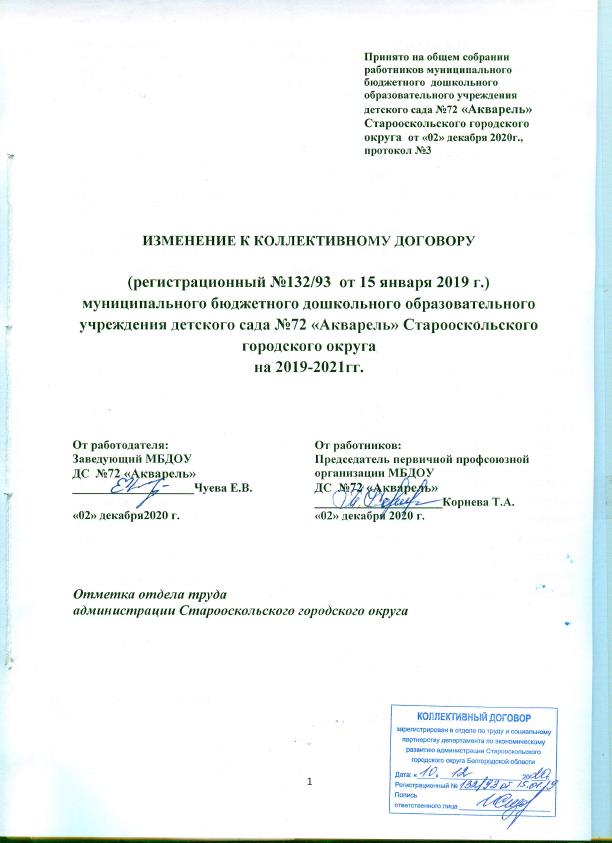 На основании постановления администрации Старооскольского городского округа  Белгородской области от 13 ноября  2020 года № 2559 «О внесении изменений в Положение об оплате труда работников муниципальных образовательных организаций  Старооскольского городского  округа, утверждённое постановлением главы  администрации Старооскольского городского округа от 30 июля 2013 года №2858» в связи с изменением  базовых должностных работников ДОУ (административно- хозяйственный персонал, учебно- вспомогательный и обслуживающий персонал) согласно протоколу общего собрания работников МБДОУ ДС №72 «Акварель» № 2 от 20.11.2020 года. На основании постановления Правительства  Белгородской области от 23 ноября  2020 года № 477-пп  «О внесении изменений в постановление Правительства Белгородской области от 07 апреля 2014 года № 134-пп» в связи с изменением  базовых должностных работников ДОУ (педагогический  персонал, учебно- вспомогательный - медсестра) согласно протоколу общего собрания работников МБДОУ ДС №72 «Акварель» №3 от 02.12.2020 года внести изменения в Коллективный договор муниципального бюджетного дошкольного образовательного учреждения детского сада № 72 «Акварель» Старооскольского  городского округа в части «Положение о системе оплаты труда работников муниципального бюджетного дошкольного образовательного учреждения детского сада № 72 «Акварель» Старооскольского  городского округа» (Приложение №2, базовые должностные оклады работников дошкольной образовательной организации, специалисты и учебно- вспомогательный персонал, технические исполнители и обслуживающий персонал, педагогические работники). Пункт 3. Рабочее время труда и отдыха дополнить словами:Продолжительность ежедневной работы (смены) устанавливаетсяНастоящие изменения являются неотъемлемой частью Коллективного договора между администрацией и трудовым коллективом муниципального бюджетного дошкольного образовательного учреждения детского сада  №72 «Акварель» Старооскольского городского округа на 2019 – 2021г.г.Остальные условия Коллективного договора, незатронутые настоящими изменениями, остаются неизменными и стороны подтверждают по ним свои обязательства.Приложение №2ПОЛОЖЕНИЕ О СИСТЕМЕ ОПЛАТЫ ТРУДА РАБОТНИКОВмуниципального бюджетного дошкольного образовательного учреждения детского сада № 72 «Акварель»Старооскольского городского округа1. Общие положения1.1. Настоящее положение разработано для муниципального дошкольного образовательного учреждения детского сада № 72 «Акварель», реализующего программы общедоступного и бесплатного образования (далее – дошкольная образовательная организация) Старооскольского городского округа, и применяется в отношении работников, участвующих в реализации названных программ.1.2. Положение составлено на основании нормативно-правовых документов:Федеральный закон от 29 декабря 2012 г. N 273-ФЗ "Об образовании в Российской   Федерации";"Трудовой кодекс Российской Федерации" от 30.12.2001 N 197-ФЗ  (ред. от 29.12.2017г.)Указ Президента РФ  от 07 мая 2012 года № 597 «О мероприятиях по  реализации государственной социальной политики» в пределах утвержденных расходов местного бюджета на оплату труда работников дошкольных образовательных учреждений (кроме педагогических) об  увеличении заработной платы основным медицинским работникам. Постановление правительства Белгородской области от 07 апреля 2014 года № 134-пп «Об утверждении Методики формирования системы оплаты труда и стимулирования работников муниципальных дошкольных образовательных организаций, обеспечивающих государственные гарантии реализации прав на получение общедоступного и бесплатного дошкольного образования»;Постановление Правительства Белгородской области от 30.12.2013 г. №565–пп «Об утверждении нормативов расходов и порядка перечисления местным бюджетам субвенций из областного бюджета на обеспечение государственных гарантий реализации прав на получение общедоступного и бесплатного дошкольного образования в дошкольных образовательных организаций». Постановление  администрации Старооскольского городского округа Белгородской области № 5282 от 28 декабря 2017 года «О   внесении   изменений  в Положение об оплате труда работников муниципальных образовательных организаций Старооскольского  городского  округа,  утверждённое  постановлением  главы администрации Старооскольского городского округа от 30 июля 2013 года № 2858»Постановление Правительства Белгородской области № 66-пп от 13 марта 2018 года «О внесении изменений в постановление Правительства Белгородской области от 07 апреля 2014 года № 134-пп»Постановление Правительства Белгородской области № 88-пп от 25 февраля 2019 года «О внесении изменений в постановление Правительства Белгородской области от 07 апреля 2014 года № 134-пп»Постановление Правительства Белгородской области № 433-пп от 07 октября 2019 года «О внесении изменений в постановление Правительства Белгородской области от 07 апреля 2014 года № 134-пп»Постановление Правительства Белгородской области № 466-пп от 05 ноября 2019 года «О внесении изменений в постановление Правительства Белгородской области от 07 апреля 2014 года № 134-пп»Постановление администрации Старооскольского городского округа Белгородской области № 3608 от 09 декабря 2019 года «О внесении изменений в Положение об оплате труда работников муниципальных образовательных организаций Старооскольского городского округа, утверждённое постановлением главы администрации Старооскольского городского округа от 30 июля 2013 года № 2858»Постановление администрации Старооскольского городского округа Белгородской области № 2559 от 13 ноября 2020 года «О внесении изменений в Положение об оплате труда работников муниципальных образовательных организаций Старооскольского городского округа, утверждённое постановлением главы администрации Старооскольского городского округа от 30 июля 2013 года № 2858»Постановление Правительства Белгородской области № 477-пп от 23 ноября 2020 года «О внесении изменений в постановление Правительства Белгородской области от 07 апреля 2014 года № 134-пп»1.3. Система оплаты труда работников дошкольной образовательной организации устанавливается: коллективным договором, соглашением, локальными нормативными актами в соответствии с федеральными законами и иными нормативными правовыми актами Российской Федерации, законами и иными нормативными правовыми актами Белгородской области и нормативными правовыми актами органов местного самоуправления Старооскольского городского округа.     1.4. Финансовое обеспечение оплаты труда в дошкольной образовательной организации осуществляется за счет следующих источников:- областной бюджет;- местный бюджет;- средства от приносящей доход деятельности.Оплата за временно отсутствующего работника (больничный лист, отпуск, курсы и т.д.) производится путем деления базового оклада на среднемесячное количество рабочих часов, установленных по занимаемой должности, и умножения на фактически отработанное количество часов замены в месяц.2. Формирование фонда оплаты труда дошкольной образовательной организации2.1. Формирование фонда оплаты труда дошкольной образовательной организации рассчитывается по формуле:   ФОТ общ = ФОТ пп + ФОТ пр.пер., где   ФОТпп - фонд оплаты труда педагогического персонала;    ФОТпр.пер. - фонд оплаты труда прочего персонала.2.2. Фонд оплаты труда педагогического персонала формируется в соответствии с нормативами расходов на обеспечение государственных гарантий реализации прав на получение общедоступного и бесплатного дошкольного образования в дошкольной образовательной организации, осуществляющей образовательную деятельность, согласно постановлению Правительства Белгородской области от 30 декабря 2013 года № 565-пп «Об утверждении нормативов расходов и порядка перечисления местным бюджетам субвенций из областного бюджета на обеспечение государственных гарантий реализации прав на получение общедоступного и бесплатного дошкольного образования в дошкольных образовательных организациях», из расчета на одного обучающегося, в части оплаты труда, с учетом поправочного коэффициента на отдельные малокомплектные дошкольные образовательные организации.Формула для расчета:ФОТпп = N хКхДхУ,гдеN - норматив финансирования расходов на обеспечение государственных гарантий реализации прав на получение общедоступного и бесплатного дошкольного образования в дошкольной образовательной организации, осуществляющей образовательную деятельность;К - поправочный коэффициент для дошкольной образовательной организации, устанавливаемый нормативным правовым актом Правительства Белгородской области на переходный период для отдельных малокомплектных дошкольных образовательных организаций (при отсутствии коэффициента - 1);Д - доля фонда оплаты труда в нормативе на обеспечение государственных гарантий реализации прав на получение общедоступного и бесплатного дошкольного образования в дошкольной образовательной организации, осуществляющей образовательную деятельность;У - количество обучающихся в дошкольной образовательной организации.2.3. Фонд оплаты труда прочего персонала формируется в соответствии с Методикой формирования системы оплаты труда и стимулирования работников дошкольной образовательной организации, обеспечивающей государственные гарантии реализации прав на получение общедоступного и бесплатного дошкольного образования, но за счет средств бюджета Старооскольского городского округа на текущий финансовый год.Фонд оплаты труда прочего персонала не входит в норматив финансирования расходов на обеспечение государственных гарантий реализации прав на получение общедоступного и бесплатного дошкольного образования в дошкольной образовательной организации, осуществляющей образовательную деятельность, утвержденный постановлением Правительства Белгородской области от 30 декабря 2013 года № 565-пп «Об утверждении нормативов расходов и порядка перечисления местным бюджетам субвенций из областного бюджета на обеспечение государственных гарантий реализации прав на получение общедоступного и бесплатного дошкольного образования в дошкольных образовательных организациях».2.4. Формирование общего фонда оплаты труда прочего персонала по дошкольной образовательной организации на очередной финансовый год осуществляется по формуле:ФОТпр.пер = ФОТб + ФОТст + ФОТц + ФОТотп, где  ФОТб - базовый фонд оплаты труда прочего персонала (фонд оплаты труда по базовым окладам всех категорий работников и фонд специальных гарантированных надбавок всех категорий работников);ФОТст - стимулирующий фонд оплаты труда;ФОТц - централизованный фонд стимулирования заведующего дошкольной образовательной организацией, который составляет 3,3 % процентов от общего фонда оплаты труда прочего персонала (базового и стимулирующего), без учета ФОТотп.В дошкольной образовательной организации формируется дополнительный фонд для оплаты замены работников, уходящих в отпуск, оплаты праздничных дней.ФОТотп - фонд оплаты труда на замену отпусков рассчитывается от заработной платы с учетом действующих нормативных документов следующим категориям работников: помощникам воспитателей, заведующим, медицинскому персоналу, поварам, шеф-поварам, машинистам по стирке и ремонту спецодежды, сторожам, подсобным рабочим.Объем стимулирующей части фонда оплаты труда прочего персонала определяется по формуле:   ФОТст = ФОТб  х  Ш, гдеШ - стимулирующая доля ФОТ прочего персонала.Рекомендуемый диапазон Ш - от 20 до 70 процентов. Значение Ш определяется дошкольной образовательной организацией самостоятельно.3. Формирование централизованного фонда стимулирования  заведующего дошкольной образовательной организации3.1.  Дошкольная образовательная организация формирует централизованный фонд стимулирования заведующего в размере 3,3 процентов от фонда оплаты труда прочего персонала (базового и стимулирующего), без учета ФОТотп дошкольной образовательной организации.3.2. Распределение централизованного фонда стимулирования заведующего дошкольной образовательной организации осуществляется в соответствии с нормативным муниципальным правовым актом органа местного самоуправления.3.3. Стимулирующие выплаты заведующего делятся на две группы:стимулирующие гарантированные доплаты за наличие государственных и отраслевых наград  (приложение № 1):- за звания «Народный учитель», имеющим ордена и медали (медали К.Д. Ушинского, «За заслуги перед Землей Белгородской» (I и II степени), «Заслуженный учитель»;- за отраслевые награды: «Отличник народного просвещения» и «Почетный работник общего     образования Российской Федерации»; «Почетный работник сферы образования Российской Федерации»; «  Почетный работник  воспитания и  просвещения Российской Федерации».стимулирующие выплаты за эффективное обеспечение образовательного процесса.В случае, если заведующий одновременно имеет несколько наград из вышеперечисленных, доплаты производятся по наибольшему значению из соответствующих доплат.3.4. Установленные стимулирующие доплаты выплачиваются по основному месту работы и основной занимаемой должности в пределах фонда стимулирования.3.5. Критерии стимулирования разрабатываются с учётом спектра профессиональной деятельности заведующего дошкольной образовательной организации, показатели   оценки - с учётом действующих норм и требований, удовлетворённости потребителей образовательных услуг качеством данных услуг.3.6. Заведующий дошкольной образовательной организацией формирует и утверждает штатное расписание дошкольной образовательной организации и тарификационный список в пределах фонда оплаты труда в установленном порядке.4. Распределение фонда оплаты труда дошкольной образовательной организации4.1. В части фонда оплаты труда педагогического персонала дошкольная образовательная организация самостоятельно определяет объем средств в общем объеме средств, рассчитанном на основании норматива расходов на обеспечение государственных гарантий реализации прав на получение общедоступного и бесплатного дошкольного образования в дошкольной образовательной организации, осуществляющей образовательную деятельность, количества обучающихся и поправочного коэффициента, доведенного до организации, доли на прочие учебные расходы (в соответствии с методическими рекомендациями, разработанными в установленном порядке в соответствии с действующим законодательством).4.2. Фонд оплаты труда педагогического персонала состоит из базовой части (ФОТб) и стимулирующей части (ФОТст) и определяется по формулеФОТпед.пер. = ФОТб + ФОТстОбъем стимулирующей части определяется по формуле:ФОТст = ФОТпед. пер. х Дс, гдеДс - доля стимулирующей части ФОТ педагогического персонала.Рекомендуемый диапазон Дс от 20 до 70 процентов. Значение Дс определяется организацией самостоятельно.4.3. Базовая часть фонда оплаты труда педагогического персонала (ФОТпп) состоит из общей части (ФОТо) и гарантированной части (ФОТг) и определяется по формуле:     ФОТпп = ФОТо + ФОТг     Объем гарантированной части определяется по формуле:        ФОТг  = ФОТпп х Дг, гдеДг - доля гарантированной части ФОТ педагогического персонала. Рекомендуемое значение Дг - до 30 процентов. Значение Дг устанавливается дошкольной образовательной организацией самостоятельно.Базовая часть фонда оплаты труда обеспечивает гарантированную заработную плату педагогических работников.5. Расчет оплаты труда педагогических работников5.1. Оплата труда педагогических работников дошкольной образовательной организации рассчитывается исходя из базового оклада (приложение № 2) с применением гарантированных выплат (приложение № 3) и стимулирующих выплат (приложения № 1) согласно коэффициентам.     5.2. Формула для расчета заработной платы воспитателей:    Зп.восп.= (О баз.восп. х К попр. на контингент х (1+К1)) + С, где     О баз.восп. - базовый оклад воспитателей, установленный согласно приложению № 2;К попр. на контингент - поправочный коэффициент на контингент;С – стимулирующие выплаты.Расчет поправочного коэффициента на контингент:численность контингента по списочному составу в группе на дату тарификацииК= ———————————————————————————————нормативное комплектование группы в соответствии с СанПиНВ случае, если величина поправочного коэффициента ниже 1, то коэффициент устанавливается на уровне 1.Нормативное комплектование утверждается приказом управления образования администрации Старооскольского городского округа в разрезе каждой группы дошкольной образовательной организации в соответствии с паспортом бюро технической инвентаризации и СанПиН.Нормативное комплектование группы общеразвивающей направленности и повышенного уровня в соответствии с СанПиН рассчитывается исходя из площади групповой (игровой) комнаты на одного ребенка в зависимости от возраста.В группах компенсирующей и комбинированной направленности поправочный коэффициент устанавливается на уровне 1.5.3. Формула для расчета заработной платы прочих педагогических работников:Зп.пед = (О баз.пед. х К попр. на контингент х (1 + К1)) + С, гдеО баз.пед. - базовый оклад педагогических работников, установленный согласно постановлению (приложение № 2).К попр. на контингент - поправочный коэффициент на контингент.Расчет поправочного коэффициента на контингент:численность контингента по списочному составу в целом по дошкольной образовательной организации на дату тарификацииК= ————————————————————————————————нормативное комплектование дошкольной образовательной организации в соответствии с СанПиНВ случае, если величина поправочного коэффициента ниже 1, коэффициент устанавливается на уровне 1.Нормативное комплектование утверждается приказом управления образования администрации Старооскольского городского округа в разрезе каждой муниципальной дошкольной организации.Нормативное комплектование группы общеразвивающей направленности и повышенного уровня в соответствии с СанПиН рассчитывается исходя из площади групповой (игровой) комнаты на одного ребенка в зависимости от возраста.К1 - специальные гарантированные надбавки (приложение № 4);С - стимулирующие надбавки за наличие государственных, отраслевых наград и за качество работы (приложения № 1).Стимулирующие надбавки устанавливаются 2 раза в год на 01 сентября и 01 января по основной должности в соответствии с Положением о распределении стимулирующего фонда оплаты труда, разработанным в дошкольной образовательной организации.5.4. С учетом доукомплектования дошкольной образовательной организации в течение года заработная плата педагогических работников должна пересчитываться по состоянию на 01 сентября и 01 января.6. Расчет оплаты труда прочего (учебно-вспомогательного, обслуживающего) персонала6.1. Оплата труда прочего (учебно-вспомогательного, обслуживающего) персонала рассчитывается исходя из базового оклада, установленного  согласно приложению № 2 по следующей формуле:    Зп пр = (О баз.пр. х (1+ К2)) + С, где     О баз.пр. - базовый оклад прочего персонала;К2 - специальные гарантированные надбавки (приложение № 3); С - стимулирующие надбавки (приложения № 1).Стимулирующие надбавки устанавливаются по основной должности в соответствии с Положением о распределении стимулирующего фонда оплаты труда.6.2. Расчет оплаты труда заведующего и старшего воспитателя дошкольной образовательной организации.6.2.1. Оплата труда заведующего дошкольной образовательной организацией устанавливается исходя из средней (базовой) заработной платы воспитателя, фактически сложившейся на одно физическое лицо списочного состава, и стимулирующей надбавки по следующей формуле:Зп завед. = (средняя Зп базовая воспит. х (1+К+А)) + Сн, где   Средняя  Зп базовая воспит. -  средняя заработная плата воспитателя, фактически сложившаяся на одно физическое лицо списочного состава;К - коэффициент за контингент воспитанников:до 100 детей - 0,5;от  101 до 150 детей - 0,6;от  151 до 200 - 0,7;от  201 до 250 детей - 1;от  251 и более детей - 1,2;А - доплата за наличие высшей квалификационной категории - 0,15;Сн - стимулирующие надбавки, устанавливаемые за счет централизованного фонда стимулирования заведующего дошкольной образовательной организацией в соответствии с Положением о распределении централизованного фонда стимулирования руководителей муниципальных дошкольных образовательных организаций.6.2.2. Оплата труда старшего воспитателя дошкольной образовательной организации устанавливается исходя из средней базовой заработной платы воспитателей, фактически сложившейся на одно физическое лицо списочного состава, с применением коэффициентов.Заработная плата старшего воспитателя дошкольной образовательной организации устанавливается заведующим на основании заключаемого трудового договора.Базовая заработная плата старшего воспитателя дошкольной образовательной организации устанавливается в размере до 75 процентов базового оклада заведующего дошкольной образовательной организацией без учета доплаты ему за квалификационную категорию.Стимулирующая часть заработной платы старшего воспитателя устанавливается органом самоуправления дошкольной образовательной организации по представлению заведующего дошкольной образовательной организацией, в соответствии с критериями эффективности работы.Формула расчета базовой заработной платы старшего воспитателя дошкольной образовательной организации:ЗПб ст.восп. = Б.зп.зав. х (К + А), где     Б.зп.зав. - базовая заработная плата заведующего без квалификационной категории;К - коэффициент к базовой заработной плате руководителя - 0,75;А - коэффициент за квалификационную категорию:0,05 - для старших воспитателей, имеющих вторую квалификационную категорию;0,10 - для старших воспитателей, имеющих первую квалификационную категорию;0,15 - для старших воспитателей, имеющих высшую квалификационную категорию.5.3. Заработная плата заведующего и старшего воспитателя устанавливается два раза в год (1 сентября и 1 января) на основании тарификационных списков и списочного состава детей.                       Стимулирующие гарантированные выплаты для работниковБазовые должностные оклады по профессиональным квалификационным группам должностей работников дошкольной образовательной организации2.  Специалисты и учебно-вспомогательный персонал4. Гарантированные надбавки5. Выплаты молодым специалистам, перечень гарантированных доплат, устанавливаемых педагогическим работникам* определение молодого специалиста согласно статье 20 главы 5 Закона Белгородской области «Об образовании в Белгородской области»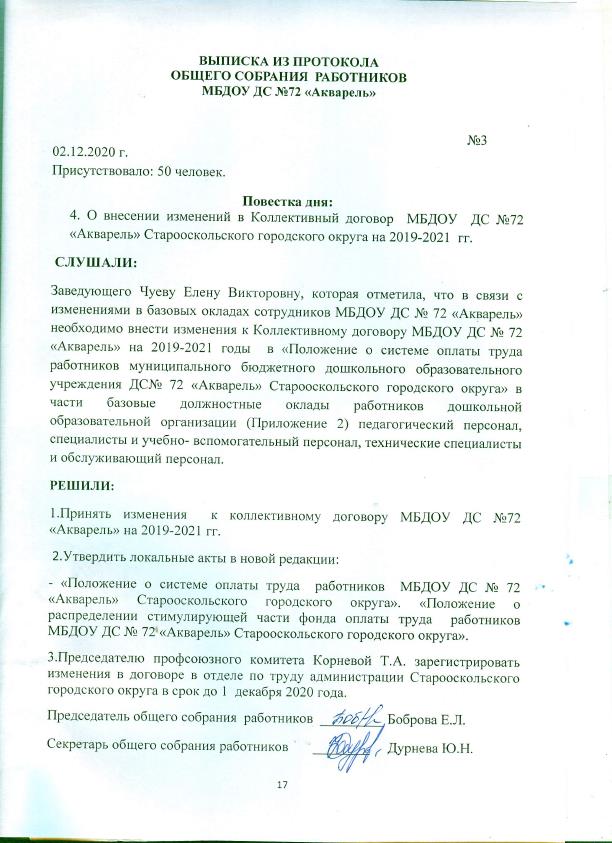 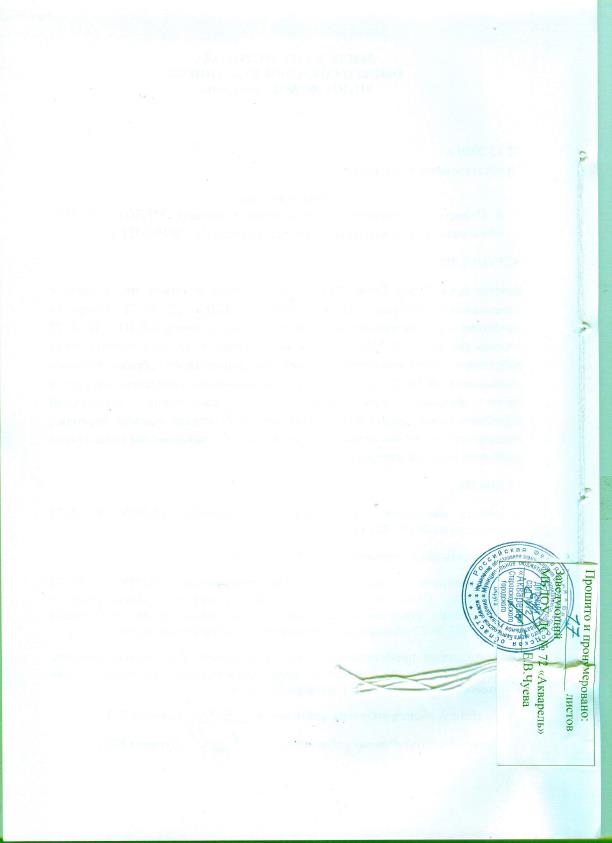 СОГЛАСОВАНОпредседатель первичной профсоюзной организацииМБДОУ ДС №72 «Акварель»Корнева Т.А02.12.2020 г.ПРИНЯТОобщим собранием работников МБДОУ ДС №72 «Акварель»Протокол от 02.12.2020 г. №3УТВЕРЖДЕНОприказом заведующего МБДОУ ДС №72 «Акварель»Чуевой Е.В..Приказ от 02.12.2020 г. № 245Для педагогических работников1 смена – 7.00 – 14.122 смена – 11.48 – 19.00Для педагогических работников( в режиме дежурной группы)1 смена – 6.30 – 13.422 смена – 12.18 – 19.30№ п/пНаименование категорииГарантированные стимулирующие выплатыРазмер выплаты (руб., % от базового оклада)  1.Педагогические работники и заведующие- За звания «Народный учитель», имеющим ордена и медали (медали К.Д. Ушинского, «За заслуги перед Землей Белгородской» (I и II степени), «Заслуженный учитель»; - за отраслевые награды «Отличник народного просвещения», «Почетный работник общего образования Российской Федерации», «Почетный работник сферы образования Российской Федерации», «Почетный работник воспитания и просвещения Российской Федерации»3000 руб.500 руб.  2.Учебно – вспомогательный персонал (медицинский) За непрерывный медицинский стаж:- от 3 до 5 лет;- свыше 5 лет.               50 %    60 %№ п/пНаименование должностей работниковдошкольной образовательной организацииРазмер базовогодолжностногооклада в рубляхПедагогические работникиПедагогические работникиПедагогические работники1.1.Инструктор по физической культуре:1.1.- без квалификационной категории;10 7001.1.- I квалификационная категория;11 5501.1.- высшая квалификационная категория12 5511.2.Музыкальный руководитель:1.2.- без квалификационной категории;10 7001.2.- I квалификационная категория;11 5501.2.- высшая квалификационная категория12  5511.3.Педагог дополнительного образования:1.3.- без квалификационной категории;10 7001.3.- I квалификационная категория;12 4431.3.- высшая квалификационная категория13 5041.4.Воспитатель1.4.- без квалификационной категории;     10 7001.4.- I квалификационная категория;   12 4431.4.- высшая квалификационная категория   13 5041.5.Педагог-психолог: 1.5.-  без квалификационной категории;  11 5501.5.- I квалификационная категория;  12 4431.5.- высшая квалификационная категория  13 5041. 6Учитель-логопед 1. 6- без квалификационной категории;12 2401. 6- I квалификационная категория;14 2801. 6- высшая квалификационная категория15 480 2.1.Заместитель заведующего по административно- хозяйственной части:в учреждениях, отнесенных к I группе по оплате труда руководителяв учреждениях, отнесенных ко  II группе по оплате труда руководителя                  9 2188 548                  9 2188 5482.2.Помощник воспитателя6 2936 2932..3.Делопроизводитель6 2936 29362. 4.Медицинская сестрабез квалификационной категории;II квалификационная категория; I квалификационная категория;-  высшая квалификационная категория                  8 9149 0859 5169 952                  8 9149 0859 5169 95252. 5.Специалист по охране трудабез квалификационной категории;II квалификационная категория; I квалификационная категория6 4746 7537 9416 4746 7537 941                                     3. Технические  исполнители и обслуживающий персонал                                     3. Технические  исполнители и обслуживающий персонал                                     3. Технические  исполнители и обслуживающий персонал                                     3. Технические  исполнители и обслуживающий персонал    3. 1.Дворник62936293    3. 2.Кастелянша62936293 3. 3.Шеф – поварв учреждениях, отнесенных к I группе по оплате труда руководителя;   -в учреждениях, отнесенных ко II группе по оплате труда            руководителя81416857814168573. 4.Повар  6686  66863. 5.Подсобный рабочий  6293  62933. 6.Рабочий по комплексному обслуживанию и ремонту зданийРабочий по комплексному обслуживанию и ремонту зданий                       6293    3. 7.  Машинист по стирке и ремонту спецодежды  Машинист по стирке и ремонту спецодежды                       6293    3. 8.Сторож Сторож   62933. 9Уборщик служебных помещенийУборщик служебных помещений  6293№ п\пКатегория работниковНаименование гарантированной доплатыРазмер надбавки к базовому окладу, коэффициент1   4.1.Педагогические работники, помощники  воспитателей, медицинский персоналУчитель-логопедЗа работу в группах компенсирующей и комбинированной направленности Логопедический пункт0,200,203    4.2.Помощники  воспитателейЗа осуществление воспитательских функций в процессе проведения мероприятий по реализации образовательной программы, оздоровительных мероприятий0,304.3.Все категории работников по результатам аттестации рабочих мест За работу во вредных условиях труда (по результатам аттестации рабочих мест)0,104.4.Категории работников (в соответствии с Трудовым кодексом Российской Федерации) За работу в ночное время0,354.5.Педагогические работникиЗа реализацию в организации основной образовательной программы дошкольного образования в соответствии с требованиями федерального государственного образовательного стандарта дошкольного образования.0,26Наименование доплатРазмер доплаты, надбавки (в процентах от оклада согласно приложению 2)Гарантированная доплата (в процентах от утверждённого для расчёта гарантированных надбавок базового должностного оклада ) молодым специалистам, получившим среднее педагогическое или высшее педагогическое образование и принятым на работу на должности педагогических работником в общеобразовательные организации на период первого года трудовой деятельности30%